Методическая разработка внеклассного занятия «Символы РОССИИ»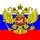 Цель разработки:  познакомить педагогов с опытом использования информационно-коммуникативных технологий, повысить эффективность использования ИКТ при проведении внеклассных занятий в начальной школе.Задачи разработки:продемонстрировать практическое применение ИКТ при проведении классных часов и внеклассных мероприятий;продемонстрировать формы организации деятельности учащихся  на    классном часе с использованием ИКТ.Рекомендации по использованию разработки:необходимо адаптировать содержание материала к возрастным особенностям учеников (1 -4 классы);материал можно разбить на несколько занятий, в зависимости от  подготовленности  учеников;творческий подход к практическим заданиям;возможно проведение  интегративных  уроков.Цели:Воспитать у детей уважительное отношение к государственным символам России, Конституции- основному закону страны.Расширить представления учащихся о родной стране: современной государственной символике, о преемственности в ней.Познакомить с историей Государственного герба, флага и гимна России;Познакомить с понятиями и терминами: «геральдика»,  «держава»,  «скипетр».5.  Развивать интерес к истории России, воспитывать чувство гордости и патриотизма.6.Развить познавательную активность учащихся, работать над развитием речи с помощью новых слов и выражений.Оборудование:Текст Конституции Российской Федерации.Проектор, экран.Слайды, составленные в программе Power-Point: портреты президентов РФ, изображение штандарта президента, флага, герба, текст гимна, политическая карта РФ, изображение Конституции.выставка детских рисунков “Моя любимая Родина”.Стихи учеников данного класса о Родине.           Ход внеклассного занятияI. Постановка цели классного часа.Слайд 1.Сегодня мы поговорим о нашей Родине, о символах России и о Конституции Российской Федерации.- Как называется  страна, в которой мы живём?Российская Федерация, Россия – это равнозначные названия нашего государства.
- Назовите столицу нашего государства?
Город – герой Москва.- Какие народы живут в России?
Русские, ненцы, татары, эскимосы, чуваши, мордва, башкиры, чеченцы, осетины, ингуши, чукчи, эвенки, эскимосы, калмыки, тувинцы, буряты, удмурты, карелы, уйгуры, марийцы, якуты, лезгины, ногайцы, черкесы, кабардинцы, балкары и т.д. Задумаемся над тем, как мы сами относимся к своей Родине, любим ли мы ее?Чтение стихов, сочинённых  учениками  нашего класса:Родина моя, ты так прекрасна!Родина моя, ты мне мила.Родина моя, ты необъятна.И чудесней всех всегда была!Я шепчу тебе  любя:«Не забуду я тебя!»                    Наталья Ильменская,4 класс А, МОУ ЛСОШ № 1О Родине.У Родины моейЛюбовь и ласка есть.И лучше Родины моейКрасивей места нет!Леса, поля, моря и реки –Красивей всех на свете!От всей души воскликну я:«Люблю тебя, о, Родина, моя!»Анна Музыкант ,
4 класс А, МОУ ЛСОШ №1Моя Родина.Как красива Родина любимая моя!Вижу я берёзоньки, растущие в лесу,Ели высоченные, стоящие в бору.Слышу шёпот листиков,  пенье соловья.Чувствую я радость, вижу я красу –Родину прекрасную так свою  люблю!Птички поют в высоте. Как тут красиво везде!Красное солнышко  светит, Чувство о  Родине греет.Анна Лушникова , 4 класс А,МОУ ЛСОШ №1Россия – Родина моя.
Россия – Родина моя,Как ты прекрасна, как мила!Кругом бескрайние просторы,Кругом леса, поля и горы,Сады,  цветущие  весною,И пенье птиц над головою –Всё сердцу дорого!   Не скрою:Не налюбуюсь я тобою!Век  восхищаться  я готовВеликолепьем городов,Церквей  злачёных  куполовИ роскошью больших дворцов.Нет, не  найдёшь нигде милейИ краше Родины моей!Виктор Прилучный, 4 класс А, МОУ ЛСОШ №1II Символы Российской Федерации.
Учитель.
Каждый человек, живущий на нашей планете, испытывает чувство гордости за свою Родину, свой народ и страну, свою землю и её историю. А олицетворяют родную землю её символы.Символы – это условные знаки или изображения, имеющие для человека или целого народа очень важное значение. Символы вызывают у нас определённые представления.- Какие символы в нашей стране вы знаете? (флаг, гимн, герб)- Когда сложились современные символы России?Каждый государственный символ имеет свою историю. Однако практически все были признаны официальными символами сравнительно недавно – в течение последнего десятилетия.   Слайд №3.Эти символы закреплены Основным Законом нашей страны – Конституцией. Обеспечивает выполнение Конституции на территории страны глава государства. В Российской Федерации это Президент.Назовите имена президентов РФ  (слайды № 4, 5, 6).Назовите символ президентской власти.Символом президентской власти является штандарт (флаг) Президента. Он поднимается в месте пребывания главы государства. Штандарт Президента Российской ФедерацииШтандарт (флаг) президента Российской Федерации .Штандарт президента Российской Федерации представляет собой квадратное полотнище из трех равновеликих горизонтальных полос: верхней - белого, средней - синего и нижней - красного цвета (цвета Государственного флага России Федерации). В центре - золотое изображение Государственного герба Российской Федерации. Полотнище окаймлено золотой бахромой.На древке штандарта крепится серебряная скоба с выгравированными фамилией, именем и отчеством президента Российской Федерации и датами его пребывания на этом посту. Древко штандарта увенчано металлическим навершием в виде копья.Местонахождением оригинала штандарта является служебный кабинет в резиденции президента Российской Федерации в столице Российской Федерации - городе Москве (Сенатский дворец Московского кремля). При вступлении в должность вновь избранного президента Российской Федерации оригинал штандарта располагается рядом с главой государства.Дубликат штандарта поднимается над резиденцией президента Российской Федерации в Москве, над другими резиденциями во время пребывания президента Российской Федерации в них, устанавливается и поднимается на транспортных средствах президента Российской Федерации.Конституция Российской федерации.На этом слайде вы видите Конституцию, на которой проходят инаугурацию наши президенты.Как вы понимаете слово «инаугурация»?Это церемония вступления в должность, от латинского слова «посвящаю».Церемония инаугурации (присяги)По сложившейся традиции, к присяге Президента приводит Председатель Констит уционного Суда России.Что такое Конституция?Конституция – это основной закон, по которому мы живём. Конституция (от лат. constitutio - устройство) — нормативно-правовой акт высшей юридической силы государства  или государственно-территориального образования в федеративном государстве, закрепляющий основы политической, правовой и экономической систем данного государства или образования, основы правового статуса личности.- Подумайте, что такое законы?   Это правила, которые устанавливает государство.- Для чего они издаются?- Чтение учителем вводной статьи к Конституции РФ    ЗАДАНИЕ: блиц-опрос.- Из чего состоит Конституция?- Сколько в ней разделов? (2)- На что они делятся? (Главы)- На что подразделяются главы? (Статьи)- Какая глава Конституции рассматривает права и свободы человека и гражданина?          - Какие права человека вы знаете?- Когда человек приобретает права?- Сколько прав по Конституции насчитывается? (58)- Что значат слова: обязанность человека?- Сколько обязанностей у гражданина РФ по Конституции? (8)- Какие обязанности вы знаете?- С какого возраста человек может отвечать по своим обязательствам? (С 18 лет)Какие символы государственности вы знаете?Флаг, герб, гимн.
Эти символы закреплены Основным Законом нашей страны – Конституцией. Обеспечивает выполнение Конституции на территории страны глава государства. В Российской Федерации это Президент. ГербДвуглавый орел впервые появился на печатях царя Ивана III, причем на обратной стороне изображался всадник, поражающий копьем змея, – Георгий Победоносец. Оба символа перекочевали на современные российские монеты: на мелких разменных достоинством до одного рубля – Св. Георгий, на остальных – орел.С XV века двуглавый орел стал гербом России и постоянно модифицировался. При Временном правительстве (март–ноябрь 1917 года) в качестве герба тоже использовался орел, но уже без символов царской власти (это именно он на 1-, 2- и 5-рублевых монетах).Золотой двуглавый орел вернулся к нам 3 декабря 1993 года. Две его головы говорят об исторической судьбе России, соединяющей Восток и Запад. Грудь орла защищена щитом с изображением Святого Георгия Победоносца – заступника, ограждающего человека от сил зла. Такой у нас герб."Герб" в переводе с немецкого языка – наследие, наследство.- Рассмотрим герб РФ.  Процесс создания герба очень сложен, этим занимается специальная наука - геральдика.- Что мы знаем о создании гербов?1 ученик. Процесс создания герба очень сложен, этим занимается специальная наука - геральдика.   Создание герба - деятельность довольно сложная, в ней принимают участие ученые-историки, специалисты в области геральдики и художники-графики, художники – эмблематисты. Геральдика обладает своим особым языком, имеющий свой строго определенный порядок и терминологию. Так при описании герба вначале называют цвет, затем - фигуру. В гербах со щитом первой называют фигуру, находящуюся в центре.2 ученик: Государственный герб РФ - официальный государственный символ, утвержденный Федеральным конституционным законом, изображаемый на печатях, бланках государственных органов, организаций и учреждений, денежных знаках, документах, удостоверяющих личность гражданина РФ, на пограничных знаках, государственных наградах, боевых знаменах воинских частей и т. п.Учитель. Герб можно разглядывать, можно им любоваться, как произведением искусства, но, что особенно важно, его нужно суметь грамотно прочесть.  Попробуем прочесть герб РФ.3 ученик: На фоне щита красного цвета изображен золотой двуглавый орёл. Две его головы говорят об исторической судьбе России, соединяющей Восток и Запад. Грудь орла защищена щитом с изображением Святого Георгия Победоносца – заступника, ограждающего человека от сил зла. Он на белом коне, за его плечами развивается синий плащ, в правой руке у него серебряное копье, которое помогло ему победить змея. Черный змей- это символ зла. Он повержен героем. Верный конь воина топчет дракона копытами.Что это за подвиг Святого Георгия Победоносца?               Согласно легенде, некогда в Палестине жила прекрасная царевна. Но в окрестном озере завелся страшный змий, которому горожане должны были отдать царевну на съедение. Однако воин по имени Георгий, который был христианином, победил чудовище и спас девушку. Он пронзил чудовище копьём, а конь растоптал змея. Царь - отец девушки и его подданные воочию убедились в силе христианской веры и  крестились.  Позже Георгий был признан святым, а его почитание распространилось во многих странах.                В России святой считался покровителем воинов и землепашцев. Теперь изображение всадника на белом коне, поражающего копьём змея, является гербом, то есть отличительным знаком  Москвы — столицы России.               Таким образом, на Гербе России изображен христианский воин. Он олицетворяет добро и добродетель. Он убивает копьём чёрного змия — символ зла.На Руси его именем называли детей - оно известно в двух вариантах Егор и Юрий. 4 ученик. Правой лапой орел сжимает скипетр. В его левой лапе - держава. Над головами орла мы видим короны. Скипетр - это жезл, украшенный затейливой резьбой, золотом и драгоценными камнями. Держава представляет собой золотой шар с крестом наверху. В давние времена короны, скипетр и держава служили знаками царской власти. Сегодня они напоминают нам об историческом прошлом нашей родины и символизируют единство РФ и независимость ее от других государств. Крылья орла похожи на солнечные лучи, а сама золотая птица - на солнце.- Что  символизирует герб? Герб России символизирует красоту и справедливость, победу добра над злом.Флаг РФ  Дата принятия: 08.12.2000
- Что такое флаг?  Это символ государства.- Какие цвета у Российского флага? (Белый, синий, красный)6 ученик. Трехцветный российский флаг ведет свою историю от 20 января 1705 г., когда Петр I подписал соответствующий указ, хотя достоверно известно, что впервые он был поднят на корабле «Орел» в 1669 году. В середине XIX века бело-сине-красный триколор сменил черно-желто-белый императорский, но он продержался недолго. Бело-сине-красный вернулся в 1896 году при коронации Николая II – последнего царя Российской империи и оставался государственным флагом до революции 1917 года.7 ученик.Во все времена цвету придавали особый смысл. До 1917 года красный цвет во флаге означал державность, синий – цвет Богоматери, белый – цвет свободы и независимости. Теперь белый цвет символизирует мир, непорочность, чистоту и совершенство; синий – веру и постоянство, верность и правду, небо; красный цвет – силу и кровь, пролитую за Отечество, огонь и отвагу.8 ученик.Нам есть чем гордиться и есть что беречь,-
И хартия прав, родимая речь,
И мир, охраняемый нами,
И доблесть народа, и доблесть того,
Кто нам и родней, и дороже всего,
Кто наше победное знамя!                 А. АхматоваЗадание: на доске изображение флагов России, Франции, Нидерландов, Болгарии.
Найти изображение флага РФ.- Что мы знаем о Российском Флаге?
Дата принятия: 08.12.20009 ученик: Государственный флаг Российской Федерации является официальным символом РФ. Государственный флаг Российской Федерации представляет собой прямоугольное полотнище из трех равновеликих горизонтальных полос: верхней - белого, средней - синего, нижней - красного цвета. 22 августа мы отмечаем День Государственного флага России.- Что вы узнали о нашем флаге? Что означают его цвета?Задание: составить из полос цветной бумаги флаг РФ. Команда, справившаяся первой, получает дополнительный балл.- Молодцы! Справились с этим заданием. Следующий символ государства - это гимн.Гимн РФ10 ученик: Гимн – это торжественная песня или мелодия, которая исполняется в особых, торжественных случаях: во время национальных праздников, подъема Государственного флага РФ, торжественных собраний, во время проведения воинских ритуалов и спортивных соревнований.
При исполнении гимна любой страны люди, слушающие его, встают, мужчины снимают головные уборы. Так проявляется уважение к стране, чей гимн звучит.Учитель: Со слов «Боже, Царя храни» начинался первый официальный государственный гимн России. Известна точная дата его появления – 18 декабря 1833 года. В 1917-м его на короткое время – бессмертной строчкой «Отречемся от старого мира» – сменила «Марсельеза», за ней в 1918 году последовал «Интернационал» с его «Вставай, проклятьем заклейменный».
В 1944 году в качестве гимна СССР утвердили мелодию А. Александрова, написанную ранее как «Гимн партии большевиков», со словами С. Михалкова и Г. Эль - Регистана: «Союз нерушимый республик свободных».Первый гимн современной России на музыку М. Глинки, появившийся в 1990 году, был немым, потому что текст к нему так и не смогли написать. В результате спустя ровно десять лет была создана рабочая группа по подготовке проекта государственного гимна РФ, которая и рекомендовала принять – с учетом опроса общественного мнения – в качестве гимна РФ мелодию гимна СССР. Тогда же «Союз нерушимый республик свободных» был переделан Сергеем Михалковым в «Могучие крылья, расправив над нами». Но этот вариант был рабочим и, в конце концов, переродился в: «Россия – священная наша держава».- Как проявляется уважение к стране, когда люди слушают гимн?
Люди встают, мужчины снимают головные уборы, не разговаривают, слушают или поют гимн.- Прослушаем (исполним) гимн РФ, как подобает гражданам России.Дата принятия: 07.03.2001- Какие чувства вызвала в вас эта музыка? (Красота природы, любовь к Родине, мужество, желание защитить свою Родину).- Совсем недавно умер автор гимна С. Михалков. Давайте почтим память о нём. Встаньте, помолчим минуту.Итог классного часа.- О чем мы говорили?- Что нового сегодня узнали?- О каких символах государства вспомнили?- Как мы можем исполнять свои обязанности по Конституции РФ?- Все ли равны перед основным законом РФ?- Какие добрые, достойные дела мы можем делать для нашей Родины?Домашнее задание: выучить слова гимна России, уважать и беречь родную природу и свою Родину.